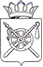 ОТДЕЛ ОБРАЗОВАНИЯАДМИНИСТРАЦИИ ОКТЯБРЬСКОГО РАЙОНАРОСТОВСКОЙ ОБЛАСТИПРИКАЗ 21.09.2016 г.			          № 535       			 р.п. КаменоломниОб организации школьного этапавсероссийской олимпиады школьниковпо общеобразовательным предметам2016-2017 учебного года           В соответствии с приказом Министерства образования и  науки Российской Федерации от 18 ноября 2013 г. №1252 «Об утверждении Порядка проведения всероссийской олимпиады школьников» (в ред. Приказа Минобрнауки России от 17.12.2015 №1488), приказом Министерства общего и профессионального  образования  Ростовской  области  от  10  декабря  2014   г. №762 «Об утверждении Положения о проведении всероссийской олимпиады школьников на территории Ростовской области» (в ред. приказа минобразования Ростовской области от 18.12.2015 № 930), приказом отдела образования Октябрьского района от 09.09.2016 г. № 506  «Об утверждении требований к организации и проведению школьного этапа всероссийской олимпиады школьников  по общеобразовательным предметам  2016-2017 учебного года»ПРИКАЗЫВАЮ:1.Провести школьный этап всероссийской олимпиады школьников по общеобразовательным предметам 2016-2017 учебного года  (далее – Олимпиада) в период  с  10.10.2016 по 28.10.2016 года в соответствии с графиком (приложение 1) на базе общеобразовательных организаций, реализующих программы основного общего и среднего общего образования.2.Утвердить состав Муниципального оргкомитета школьного этапа всероссийской  олимпиады школьников по общеобразовательным предметам 2016-2017 учебного года (приложение 2).3.Утвердить состав муниципальных  предметно-методических комиссий по разработке заданий школьного этапа всероссийской  олимпиады школьников по общеобразовательным предметам (приложение 3).4.Утвердить составы жюри школьного этапа олимпиады по каждому общеобразовательному предмету (приложение 4).5.Директорам общеобразовательных организаций, реализующих программы основного общего и среднего общего образования оказывать содействие представителям Муниципального оргкомитета всероссийской олимпиады школьников по общеобразовательным предметам (приложение 2).6.Представителям  Муниципального оргкомитета всероссийской олимпиады школьников по общеобразовательным предметам 2016-2017 учебного года из числа работников общеобразовательных  организаций, на базе которых проводится школьный этап всероссийской олимпиады школьников по общеобразовательным предметам:6.1.Обеспечить проведение школьного этапа Олимпиады по каждому общеобразовательному предмету в соответствии с утверждёнными Требованиями к проведению школьного этапа олимпиады по каждому общеобразовательному предмету, Порядком проведения всероссийской олимпиады школьников и действующими на момент проведения Олимпиады санитарно-эпидемиологическими требованиями к условиям и организации обучения в  организациях, осуществляющих образовательную деятельность по образовательным программам основного общего и среднего общего образования в соответствии с графиком (приложение 1).   Время начала школьного этапа определяется общеобразовательной организацией самостоятельно с учетом специфики образовательного процесса.6.2.Обеспечить сбор и хранение заявлений родителей (законных представителей) обучающихся, заявивших о своём участии в олимпиаде, об ознакомлении с Порядком проведения всероссийской олимпиады школьников и о согласии на сбор, хранение, использование, распространение (передачу) и публикацию персональных данных своих несовершеннолетних детей, а также их олимпиадных работ, в том числе в информационно-телекоммуникационной сети "Интернет" (далее - сеть "Интернет").6.3.Информировать обучающихся и их родителей (законных представителей) о сроках и местах проведения школьного этапа Олимпиады по каждому общеобразовательному предмету, а также о  Порядке проведения всероссийской  олимпиады школьников и утверждённых Требованиях                     к организации и проведению школьного этапа олимпиады по каждому общеобразовательному предмету.6.4.Обеспечить в день олимпиады  тиражирование заданий по каждому общеобразовательному предмету для школьного этапа,  а также хранение работ участников школьного этапа и протоколов жюри школьного этапа олимпиады по каждому общеобразовательному предмету до 30 июня 2017 года.6.5.Предоставить на электронный адрес МАУ ИМК roo.imk1@yandex.ru рейтинговую таблицу результатов, представляющую собой ранжированный список участников, расположенных по мере убывания набранных ими баллов (приложение 5)  не позднее одного дня после завершения олимпиады по данному предмету6.6.Предоставить до 03.11.2016 г. по электронной почте roo.imk1@yandex.ru сведения  об участниках школьного этапа Олимпиады, направленных на муниципальный  этап Олимпиады.7.МАУ «Информационно-методическому кабинету» опубликовать результаты школьного этапа Олимпиады по каждому общеобразовательному предмету (на основании протоколов (приложение 6) в информационно-телекоммуникационной сети "Интернет".8.Контроль исполнения данного приказа возложить на заведующего МАУ «Информационно-методического кабинета» Л.Г. Опрышко.      Начальникотдела образования                                                                                                          А.Д. Цуриков Исполнитель: Е.Н. Коновалова  (8-863-60) 2-26-77Приложение № 1 к приказуот  21.09.2016 № 535График проведе﻿ния школьного этапа всероссийской олимпиады школьников по общеобразовательным предметам2016-2017 учебного года Приложение № 2 к приказу от  21.09.2016 № 535СОСТАВМуниципального оргкомитета всероссийской олимпиады школьниковПриложение № 3 к приказу от  21.09.2016 № 535СОСТАВмуниципальных  предметно-методических комиссий по разработке заданий школьного этапа всероссийской  олимпиады школьников по общеобразовательным предметамПриложение № 4 к приказу от  21.09.2016 № 535СОСТАВЫ жюри школьного этапа олимпиады по каждому общеобразовательному предметуМБОУ СОШ № 1 МБОУ СОШ № 3МБОУ СОШ №4МБОУ СОШ № 5МБОУ СОШ № 6 МБОУ СОШ №9МБОУ ООШ № 19МБОУ гимназия № 20МБОУ СОШ № 23МБОУ СОШ №26 
МБОУ ООШ № 27МБОУ СОШ №33МБОУ СОШ № 41МБОУ СОШ № 43МБОУСОШ№48МБОУ СОШ № 52МБОУ СОШ №61МБОУ СОШ № 62МБОУ СОШ № 63МБОУ СОШ № 68МБОУ СОШ №72МБОУ СОШ№73МБОУ ООШ № 75МБОУ СОШ № 77 МБОУ лицей № 82ПредметСроки проведенияАнглийский язык10.10.2016Немецкий язык10.10.2016Биология11.10.2016География12.10.2016Информатика13.10.2016История14.10.2016Литература17.10.2016Математика18.10.2016Обществознание19.10.2016Русский язык20.10.2016Физика21.10.2016Химия24.10.2016Физическая культура (юноши)25.10.2016Физическая культура (девушки)25.10.2016Основы безопасности жизнедеятельности26.10.2016Технология (юноши)27.10.2016Технология (девушки)27.10.2016Искусство. Мировая художественная культура (МХК)28.10.2016в 2016/2017 учебном годуПредседатель:в 2016/2017 учебном годуПредседатель:Цуриков Александр Дмитриевич Начальник отдела образования администрации Октябрьского района Заместитель председателя: Заместитель председателя: Опрышко Людмила Григорьевна Заведующий МАУ ИМК Ответственный секретарь: Ответственный секретарь: Коновалова Елена Николаевна Методист МАУ ИМК Члены оргкомитета: Члены оргкомитета: Климова Алина Васильевна Методист МАУ ИМК Мумикова Светлана Ивановна Методист МАУ ИМК Скубба Светлана Викторовна Методист МАУ ИМК Святкина Наталья Владимировна Методист МАУ ИМК Голикова Анастасия Павловна Заместитель директора по УВР МБОУ СОШ №1 Цурикова Светлана Валентиновна Заместитель директора по УВР МБОУ СОШ №3Певченко Елена Александровна Заместитель директора по УВР МБОУ СОШ №4Бутова Лариса Анатольевна Заместитель директора по УВР МБОУ СОШ №5 Субботина Оксана Дмитриевна Заместитель директора по УВР МБОУ СОШ №6 Нищенко Валентина Георгиевна Заместитель директора по УВР МБОУ СОШ №9 Павлова Элеонора Викторовна Заместитель директора по УВР МБОУ ООШ №19 Жмурина Ольга Александровна Заместитель директора по УВР МБОУ гимназии №20 Святкина Нина Федоровна Заместитель директора по УВР МБОУ СОШ №23 Юдина Татьяна Дмитриевна Заместитель директора по УВР МБОУ СОШ №26 Творожкова Татьяна Сергеевна Заместитель директора по УВР МБОУ ООШ №27 Титкова Светлана Александровна Заместитель директора по УВР МБОУ СОШ №33Гудкова Лариса Владимировна      Заместитель директора по УВР МБОУ СОШ №41 Илюхина Мария Анатольевна Заместитель директора по УВР МБОУ СОШ №43Сапунова Елена Анатольена Заместитель директора по УВР МБОУ СОШ №48 Шелемякина Елена Анатольевна Заместитель директора по УВР МБОУ СОШ №52Кипоть Наталья Николаевна      Заместитель директора по УВР МБОУ СОШ №61 Большенко Любовь Николаевна Заместитель директора по УВР МБОУ СОШ №62 Передирий Наталья Александровна Заместитель директора по УВР МБОУ ООШ №63 Кудашева Ольга Геннадьевна Заместитель директора по УВР МБОУ СОШ №68Анищенко Сергей Сергеевич     Заместитель директора по УВР МБОУ СОШ №72 Съедина Надежда Савельевна Заместитель директора по УВР МБОУ СОШ №73 Бабешко Нина ЮрьевнаЗаместитель директора по УВР МБОУ ООШ №75 Симонова Нина Игоревна Заместитель директора по УВР МБОУ СОШ №77Кобец Ольга Николаевна Заместитель директора по УВР МБОУ лицея №82№ ппПредмет Ф.И.О. руководителя Образовательное ч-учреждение1.русский язык и и литератураКрючкова Наталья Владимировналицей № 822.английский языкКузьменко Екатерина ВитальевнаЛицей № 823.немецкий языкХлопушина Любовь ДмитриевнаМБОУ СОШ № 234.история и обществознаниеГришаева Оксана АнатольевнаМБОУ СОШ № 65.математикаГончаренко ЛюдмилаВладимировналицей № 826.информатикаСиденко Елена СергеевнаМБОУ СОШ № 727.физикаЛамакина Ольга ВасильевнаМБОУ СОШ № 338.химия и биологияКолычева Елена Анатольевналицей № 829.географияВихрова Марина АнатольевнаМБОУ СОШ № 7710.начальные классыЖуковская Светлана Ивановнагимназия № 2011.изобразительноеискусство и МХКНовикова Галина Геннадиевнагимназия № 2012.технология (девушки)Корсунова Альбина ПетровнаМБОУ СОШ № 73технология (юноши)Духопельников ВиталийАлександровичМБОУ СОШ № 7213.физкультураПолоненко Алексей ВладимировичМБОУ СОШ № 2614.ОБЖМарущенко Татьяна МихайловнаМБОУ СОШ № 23№ п/пПредметФИО учителя1Иностранный язык Голикова А.П. – зам.директора по УВР (председатель)Мосенкова И.А. – учитель английского языкаЗаимова З.К. – учитель английского языка2Биология, География, ХимияГоликова А.П. – зам.директора по УВР (председатель)Терещенко О.М. – зам.директора по ВР, учитель биологииФёдорова М.А. – учитель биологии, химииПетрикина Н.Н. – учитель географии3Информатика, Математика, ФизикаГоликова А.П. – зам.директора по УВР (председатель)Добровольская О.В. – учитель информатикиХристенко Н.М. – учитель математикиПалько А.В. – учитель математики4История, обществознаниеГоликова А.П. – зам.директора по УВР (председатель)Фролова А.А. – учитель истории, обществознанияОтинова Т.В. – учитель русского языка и литературы5Русский языкГоликова А.П. – зам.директора по УВР (председатель)Отинова Т.В. – учитель русского языка и литературыШевченко Н.В. – учитель русского языка и литературыЗаимова З.К. – учитель русского языка и литературы№ п/пПредметФИО учителя1иностранный языкЛеонова И.А.Ребедайло Р.Е.Чиркова Ю.А.2химия/биологияМоргачева Е.А.Омельченко С.А.Ильичева Н.В.3история/обществознаниеОмельченко С.А.Ильичева Н.В.Бессонова Н.С.4географияЧиркова Ю.А.Омельченко С.А.Ильичева Н.В.5русский язык/литератураАлдохина Л.Э.Анохина Ю.В.Ковальчук С.Д.6математика/физикаБурлакова Т.Н.Сулина В.Т.Томилина Н.П.7физическая культураМароховская Л.В.Ребедайло Р.Е.Ремизова Е.С.№предметФИОдолжность1русский языкШаблий Н. В.Третьякова В. Д.Котельникова Л. А.председатель2литератураШаблий Н. В.Третьякова В. Д.Котельникова Л. А.председатель3математикаСтайкова Д. В.Шаблий А. С.Жирова Т. В.председатель4историяКалтырина Е. Л.Певченко Е. А.Зяблова В. А.председатель5обществознаниеКалтырина Е. Л.Певченко Е. А.Зяблова В. А.председатель6географияПевченко Е. А.Калтырина Е. Л.Котельникова Л. А.председатель7биологияРоман Я. В.Семененко В. О.Шаблий А. С.председатель8технологияЖирова Т. В.Семененко В. О.Певченко Е. А.председательПредметФ.И.О.Математика, физикаКружилина Людмила ВикторовнаХимия, биология, географияМуранова Александра Владимировна, Бутова Лариса АнатольевнаРусский язык, литератураМасленникова Татьяна ВалерьевнаАнглийскийКривуля Яна ГеннадьевнаИстория, обществоКачаева Светлана АлександровнаОБЖ, информатикаПолипонов Сергей ВячеславовичДатаПредметКлассыЖюри10.10.2016Английский язык5-11Кацилова И.А.Егорушкина С.Л.Федулова Л.С.11.10.2016Биология5-11Субботина О.Д.Левченко Н.Б.Кацилова Н.В.12.10.2016География5-11Кудаленко М.А.Гришаева О.А.Кацилова Н.В.14.10.2016История5-11Кацилова И.А.Гришаева О.А.Кудаленко М.А.17.10.2016Литература5-11Субботина О.Д.Муженская В.Н.Сазонова Е.И.18.10.2016Математика4-11Фисенко М.Н.Овчинникова Л.И.Донченко Р.Н.19.10.2016Обществознание5-11Субботина О.Д.Кудаленко М.А.Гришаева О.А.20.10.2016Русский язык4-11Кацилова И.А.Субботина О.Д.Сазонова Е.И.21.10.2016Физика7-11Фисенко М.Н.Саломатина Т.А.Донченко Р.Н.24.10.2016Химия8-11Субботина О.Д.Левченко Н.Б.Кацилова Н.В.25.10.2016Физкультура5-11Кудаленко М.А.Акименко Ю.М.Пятницкая Н.В.26.10.2016ОБЖ7-11Кудаленко М.А.Акименко Ю.М.Кацилова Н.В.27.10.2016Технология5-11Кудаленко М.А.Никитин О.И.Пятницкая Н.В.№ п/пПредмет ФИО учителей1Начальные классы (русский язык, математика)Нищенко В.Г. – зам. дир. по УВРКолбик С.П. – рук. ШМО учителей начальных  классов Яровая Л.Б. – учитель начальных  классов2Гуманитарный цикл (русский язык, литература, история, обществознание, английский язык, МХК)Мельник Н.В. – учитель русского языка и лит-рыТелегина И.В. – учитель истории и обществознанияШвачкина Е.С. – учитель английского языка3Естественно-математический цикл (физика, химия, математика, география, биология, информатика)Аксенова Е.В. – рук. ШМО учителей естественно-математического циклаКудашева Г.А. – учитель математикиКалюжная Н.Б. – учитель биологии и географии4Технология, ОБЖ, физическая культураКолесникова Н.А. – учитель физической культурыСинютина О.В. – учитель технологииАксенова Е.В. – учитель биологии, химии и ОБЖ№п\пПредмет ФИО1.Английский языкСердюкова Анастасия Николаевна2.Биология Ильчук Юлия Олеговна3.География Ильчук Юлия Олеговна4.Информатика Гончарова Надежда Вячеславовна5.История Павлова Элеонора Викторовна6.Литература Кирдяшова Татьяна Алексеевна7.Обществознание Мосенко Яна Александровна8.Русский языкКирдяшова Татьяна Алекссевна9.Математика Лебединская Вера Сергеевна9.Физика Лебединская Людмила Ивановна 10.Химия Ильчук Юлия Олеговна11.Физкультура Мельниченко Александр Степанович12.ОБЖ Гончарова Надежда ВячеславовнаПредметчлены комиссииИностранный языкДворцова Н.Г.Скакунова А.В.БиологияХимияСухарева Н.А.ГеографияКозлова Е.Б.Информатика и ИКТФизикаБузнякова А.А.ИсторияОбществознаниеРепетина Е.Н.Сапелкина Е.Н.ЛитератураРусский языкХвостова Е.В.Алексеенко С.Н.МатематикаФомичева У.Н.Физическая культураОБЖПинчук Д.В.ТехнологияБондарева О.В.Лемешко А.В.МХКНовикова Г.Г.Начальная школа Жуковская С.И.Адамова Е.А.предметжюриАнглийский языкПолищук Н.М.Хлопушина Л.Д.Немецкий языкГригорян А.С.Хлопушина Л.Д.БиологияКучеренко Е.В.Меренец Т.И.ХимияКучеренко Е.В.Меренец Т.И.ГеографияДжелали Т.Б.Кучеренко Е.В.Меренец Т.И.ИсторияМумикова С.И.Порохня В.В.ОбществознаниеМумикова С.И.Порохня В.В.ЛитератураСкубба С.В.Ключникова Р.Г.Мишина Н.Н.Русский языкСкубба С.В.Ключникова Р.Г.Мишина Н.Н.МатематикаСвяткина Н.В.Раенко Н.И.ФизикаКузнецова З.А.Раенко Н.И.Физическая культураШарченко А.В.Марущенко Т.М.ОБЖШарченко А.В.Марущенко Т.М.№п/пПредмет ФИО члена жюри1Биология Овсянникова Е.М.Гордиенко В.Ю.2География Борзик О.А.Овсянникова Е.М.3ИнформатикаКорнеева Н.С.Ефремова О.А.4ИсторияЛогвинова Е.С.Юдина Т.Д.5Обществознание Логвинова Е.С.Юдина Т.Д.6Русский языкРяполова О.А.Попова Л.В.Зуева О.А.7ЛитератураРяполова О.А.Попова Л.В.Зуева О.А.8ФизикаЕфремова О.А.Корнеева Н.С.9Английский языкТуруло С.С.Гусакова Е.С.10ХимияОвсянникова Е.М.Гордиенко В.Ю.11ОПКЛогвинова Е.С.Ряполова О.А.Корытько В.И.12Физическая культураПолоненко А.В.Максименко А.А.13 Русский язык в 4 классеКорытько В.И.Фурсова Л.Г.14Математика в 4 классеКорытько В.И.Фурсова Л.Г.15МатематикаКорнеева Н.С.Ефремова О.А.№п/пПредмет ФИО члена жюри1Иностранный языкКарманова Е.С. Болоцкова Н.Г. Власова Е.Н. Кваша Т.Б.Биология Карманова Е.С. Попова И.П. Павлова Н.А. Щербак С.Н.Математика, физикаКарманова Е.С. Павлова Н.А.Творожкова Т.С. Лайер Е.М.Обществознание Карманова Е.С. Гришина Т.В.Лайер Е.М. Абдурахманова М.ОРусский языкКарманова Е.С. Болоцкова Н.Г.Богославская Ю.В. Павлова Н.АФизическая культураКарманова Е.С. Абдурахманова М.О, Мехралыев, Власова Е.Н.ПредметЖюриИностранный язык (английский,немецкий)Магдалинова И. А., Кравченко Е. П.БиологияКрылова Е. А., Ламакина О. В.ГеографияКрылова Е. А., Ламакина О. В.ИнформатикаБогучарская А. А., Калиниченко Т. А.МатематикаБогучарская А. А., Калиниченко Т. А.ОбществознаниеГудько С. В., Михайлов В. И. ИсторияГудько С. В., Михайлов В. И. ЛитератураМихайлов В. И., Ашнина О. М.Русский языкМихайлов В. И., Ашнина О. М.ФизикаШерстнёва В. Г., Ламакина О. В.ХимияШерстнёва В. Г., Ламакина О. В.ФКДолматов С. В., Правдивцева Л. И., Ламакина О. В.ОБЖДолматов С. В., Правдивцева Л. И., Ламакина О. В.ТехнологияДолматов С. В., Правдивцева Л. И., Ламакина О. В.№ п\пПредметСроки Жюри школьного этапа 1Математика11.10.16Карайчева Зоя АлександровнаМедная Полина Михайловна2Русский язык12.10.16Оглезнева Ольга ВикторовнаАжинова Нина НиколаевнаЛановая Ольга Ивановна3Немецкий язык13.10.16Черемисова Ольга ВладимировнаОвчаренко Инна Анатольевна4История14.10.16Челбина Светлана Алексеевна Черемисова Вера Васильевна5Физика17.10.16Медная Полина МихайловнаКарайчева Зоя Александровна6Химия18 .10.16Перхина Александра БорисовнаМинаева Таисия Михайловна7Биология19.10.16Минаева Таисия МихайловнПерхина Александра Борисовна8Обществознание20.10.16Челбина Светлана Алексеевна Черемисова Вера Васильевна9География21.10.16Минаева Таисия МихайловнаЧеремисова Вера Васильевна10 Физкультура24.10.16Юнусов Владимир РашидовичКоролев Александр Викторович № п/пПредметДата  проведенияЖюри1Английский язык10 октябряКандаурова К.Е.Хоруженко О.П.2Биология11 октябряЗадонская Е.Ю.Илюхина М.А.3География12 октябряДеркачева Н.П.Задонская Е.Ю.4Информатика13 октябряЗадонский Е.ССпасская Е.С5История14 октябряКислица  И.В.ДолголенкоЭ.А.6Литература17 октябряКопейка Л.Ю.Полубедова О.С.Хоруженко О.П.7Математика18 октябряСпасская Е.С.Кашпор Р.Н.8Обществознание19 октябряКислица  И.В.ДолголенкоЭ.А.9Русский язык20 октябряКопейка Л.Ю.Полубедова О.С.Хоруженко О.П.10Физика21 октябряЗорина Т.Ф.Спасская Е.С.11Химия24 октябряИлюхина М.А.Задонская Е.Ю.12Физическая культура25 октябряСтепаненко Е.Е.Кузнецов В.Е.13ОБЖ26 октябряКузнецов В.Е.Степаненко Е.Е.14Технология27 октябряСоколова О.В.Кузнецов В.Е.ПредметСостав жюриМатематика Руководитель МО естественно-математического цикла Е.А. Сапунова, учитель математики Башаров А.Р., учитель химии Герасименко Е.В.География Руководитель МО естественно-математического цикла Е.А. Сапунова, учитель математики Башаров А.Р., учитель химии Герасименко Е.В.Биология Руководитель МО естественно-математического цикла Е.А. Сапунова, учитель математики Башаров А.Р., учитель химии Герасименко Е.В.Химия Руководитель МО естественно-математического цикла Е.А. Сапунова, учитель математики Башаров А.Р., учитель химии Герасименко Е.В.ФизикаРуководитель МО естественно-математического цикла Е.А. Сапунова, учитель математики Башаров А.Р., учитель химии Герасименко Е.В.ИнформатикаРуководитель МО естественно-математического цикла Е.А. Сапунова, учитель математики Башаров А.Р., учитель химии Герасименко Е.В.Русский языкРуководитель МО гуманитарного цикла Гагарина Е.Н., учитель обществознания Руденко М.Н., учитель английского языка Карев Е.Ю.ЛитератураРуководитель МО гуманитарного цикла Гагарина Е.Н., учитель обществознания Руденко М.Н., учитель английского языка Карев Е.Ю.Английский языкРуководитель МО гуманитарного цикла Гагарина Е.Н., учитель обществознания Руденко М.Н., учитель английского языка Карев Е.Ю.ИсторияРуководитель МО гуманитарного цикла Гагарина Е.Н., учитель обществознания Руденко М.Н., учитель английского языка Карев Е.Ю.ОбществознаниеРуководитель МО гуманитарного цикла Гагарина Е.Н., учитель обществознания Руденко М.Н., учитель английского языка Карев Е.Ю.ПредметЖюри Английский языкОбществознаниеОсновы безопасности жизнедеятельностиРусский языкИскусство  (мировая художественная культура)ИсторияЛитератураТехнологияБузнякова В.И. руководитель МО Гуманитарного цикла. Семенист О.Н.- зам. директора по УВР 4 кл.  Герасимова Е.И.- руководитель МО начальных  классов Семенист О.Н.- зам. директора по УВРМатематикаИнформатика и ИКТБиологияФизикаГеографияФизическая культура (девушки, юноши)Химия Лукьянова Л.А.  руководитель МО естественно-математического цикла Семенист О.Н.- зам. директора по УВР 4 кл. Герасимова Е.И.- руководитель МО начальных классов Семенист О.Н.- зам. директора по УВРПРЕДМЕТотвественныйИностранный языкПохилько О.И.,Гулина А.Н.Грибанова О.Л.Биология ХимияГончарова В.В.,Ухова Э.Р.ГеографияДулетова Т.И.,Бургелова Е.П.ИВТБабкин А.Г.,Сочинская А.В.История и обществознаниеКувичкина Л.И.,Зацепин В.А.ЛитератураПоломошнова Н.А.,Терещенко Е.А.,Бойко Е.В.Математика ФизикаЛещенко М.Ю.,Драчинская Т.Н.,Шевнякова Т.В.Русский язык и литература, английский языкПоломошнова Н.А.,Терещенко Е.А.,Бойко Е.ВФизкультура-Хадисова Л.П.,Музыка И.З.ОБЖЗацепин В.А.,Гончарова В.В.ТехнологияЗацепин В.а.,Федотова Г.А.ПРЕДМЕТотвественныйРусский язык и литература, английский языкАникеева В.А.Ханмагомедова Н.С.Шишкина О.Е.Математика  информатикаГубарева Н.А.Большенко Л.Н. Яковлева Л.Н.История, обществознание, МХКЧернова Н.В., Яценко З.Е.Постригань А.В.География, физика, химия, биологияГубарева Н.А.Большенко Л.Н. Яковлева Л.Н.Технология Большенко В.В.,Кудрина Н.А.ОБЖ, ФКАракчеев А.И., Турусин Л.С., Пашков П.В.№ п/пФИО учителяПредмет Стаж работы1Романоваа Лариса АлександровнаРусский язык 4Романоваа Лариса АлександровнаЛитература 42Соловей Елена ВалентиновнаМатематика 303Дмитриенко Екатерина АндреевнаАнглийский язык34Вереитинова Ольга АнатольевнаИстория8Вереитинова Ольга АнатольевнаОбществознание 85Сорокина Галина НиколаевнаБиология 386Керимова Валентина МихайловнаХимия 227Корнеева Елена ВладимировнаФизика 258Коваленко Елена ВикторовнаФизическая культура 219Коваленко Елена ВикторовнаОБЖ21предметчлены жюричлены жюрианглийский языкпредседатель жюриЯковенко Татьяна ВладимировначленыМихайльо Галина АлександровначленыБелоусова Мария Сергеевнабиологияпредседатель жюриКудашева Ольга ГеннадьевнагеографиячленыИсаева Елена НиколаевнахимиячленыБелоусова мария Сергеевна	историяпредседатель жюриГринкевич Галина ГригорьевнаобществочленыИсаева Елена НиколаевначленыЯковенко Татьяна Владимировнарусский языкпредседательБисерова Валентина ВитальевналитературачленыГринкевич Галина ГригорьевначленыЧупрова Ольга АнатольевнаматематикапредседательКудашева Ольга ГеннадьевнафизикачленыФоменко Лидия НиколаевначленыЕфременко Тамара Ревазиевна№ п/пПредметСостав жюри1Иностранный язык (английский)Стулень О.И.Сердюкова Е.А.Соляр А.А.2БиологияКарчков А.Н.Николаева Ю.Н.3ГеографияЦымбал И.В.Телухин Н.А.4ИнформатикаСиденко Е.С.Анищенков С.С.5ИсторияЛащенова Л.А.Черкасова Е.И.Духопельникова О.Г.6ЛитератураАнненкова С.И.Полударова Н.Т.Овчаренко З.Г.7МатематикаЕжова Л.И.Князева В.А.Мысливцева Е.Н.8ОбществознаниеЛащенова Л.А.Черкасова Е.И.Духопельникова О.Г.9Русский языкАнненкова С.И.Полударова Н.Т.Овчаренко З.Г.10ФизикаФасхутдинова С.В.Телухин Н.А.11ХимияСтраданченкова С.Н.Карчков А.Н.12Физическая культура (мальчики)Лихолетов Д.А.Чернов Ю.Н.13Физическая культура (девочки)Лихолетов Д.А.Чернов Ю.Н.14ОБЖМорозов С.В.Куликов Е.А.15Технология (мальчики)Духопельников В.А.Бранчукова Л.А.16Технология (девочки)Петрова А.П.Бранчукова Л.А.ПРЕДМЕТотвественныйРусский язык и литература:Анищенкова М.В.Полянцева Л.П.Красова Н.А.Математика и физикаСалназарян Л.Н.Донченко Т.Н.Антипова Е.В.Английский языкЧеботарева М.Н.Диканева Н.Ю.Губа Р.Г.История  и географияГуба Р.Г.Колесниченко М.А.Воронкова О.Г.Химия и биологияКотюкова В.Б.Кумскова И.В.Ковалева М.П.Физическая культура и ОБЖБуракова Н.А.Савчук А.В.Филимонов И.В.ТехнологияСавчук А.В.Корсунова А.П.Мысливцева М.П.ИнформатикаПятакова Е.В.Корсунова А.П.Донченко Т.Н.предметотвественныйРусский язык , математика, география, физическая культураЧалова Т.М.Ткаченко О.А.Гавриленко Д.В.Болдырев В.В.предметотвественныйРусский язык и литература:Абдурахманова Н.И.,  Бойко Т.В., Щербакова О.В.МатематикаЛаскутова Е.Б., Пастухов А.В.Информатика и ИКТБезбородова М.А., Братцких Я.А.Биология и География Вихрова М.А., Ковригина О.Е.ФизикаБратцких Я.А., Безбородова М.А.ОБЖТимаев А.А., Конева И.В.Английский языкЕгорушкина  Г.У., Васюкова О.ЮИстория и ОбществознаниеКлочкова Н.В., Симонова Н.И.Физическая культураКонева И.В., Комаров А.В.ХимияКовригина О.Е., Симонова Н.И.предметотвественныйРусский язык и литература:Воробьева О.А., Непушкина И.В., Крючкова Н.В.,МатематикаГончаренко Л.В., Бобер Е В., Листопадова Е.В.,Информатика Бычкова Т. Е., Дегтярев А.И.,Физика Кухмистрова Т.В., Дегтярев А.Ихимия, биология, географии   Бельских В.Н., Пинчук Л.Р., Колычева Е.Аиностранный языкКузьменко Е.В., Демченко А.А., Тимофеева Т.В.история, обществознаниеСмирнова О.М., Кундрюкова Т.В.,Технология Ефимова И.В., Самойлова Г.В.,физическая культураМащенко С.И., Червина Н.В